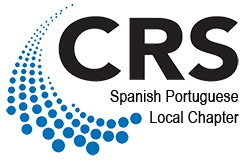 1st SPLC-CRS Young Scientist Meeting, April 23rd-24th, 2017Santiago de Compostela, SpainREGISTRATION / ABSTRACTName: Academic Status: Registration (to be sent to mgaspar@ff.ulisboa.pt; deadline March 24th)Thick your option:Participant (without presenting communication; members/non-members of SPLC-CRS): __Presenter (member of SPLC/CRS): __Title of the abstract: Affiliation:Abstract (max 300 words):